МБДОУ д/с 44 г. НовочеркасскПроект «Наш край родной - Донской»в подготовительной группе.Проект разработали:Воспитатель Сапрыгина И.Ю.Инструктор по физической культуре Борисенко Л.В.Музыкальный руководитель Анисимова М.А.г. Новочеркасск  2018годВид проекта: познавательно-речевой, краткосрочный  (месяц) Участники проекта: дети подготовительной к школе группы, воспитатели, инструктор по физической культуре, музыкальный руководитель, родители. Пояснительная записка. Актуальность проекта. Дошкольное детство – важный этап в становлении облика человека. В эти годы закладываются основы нравственности, формируется первоначальное представление об окружающем, этические представления, воспитываются патриотические чувства. Обращение к отеческому наследию воспитывает уважение, гордость за землю, на которой живешь. Чувство патриотизма многогранно по содержанию. Это и любовь к родным местам, и гордость за свой народ, и ощущение своей неразрывности с окружающим миром, и желание сохранять, приумножать богатство своей страны. Данный проект способствует приобщению детей к истокам культуры Донского края. Воспитанию патриотических чувств, любви к своей маленькой родине. Цель проекта:- воспитание чувства любви и гордости за край, в котором живем; Задачи:  Создание условия для формирования представлений о родном крае у детей, чувства любви к Донскому краю, Родине; Способствовать обогащению представлений о прошлом Донского края. Ожидаемые результаты: Дети познакомятся с историей, культурой, обычаями и традициями Донского казачества. Этапы реализации проекта: Подготовительный этап: -Изучение методической литературы -Создание развивающей среды -Подбор игр и оборудования-Составление презентации «Моя малая родина» Основной этап (реализация проекта) : -Беседы «Край, в котором ты живешь»-Выставка рисунков «Посмотри, как хорош, край, в котором ты живёшь» - Знакомство с символикой Ростовской области -Познавательное занятие «Традиционная одежда донских казаков». - Театральные встречи «Покров, Азовское сидение» 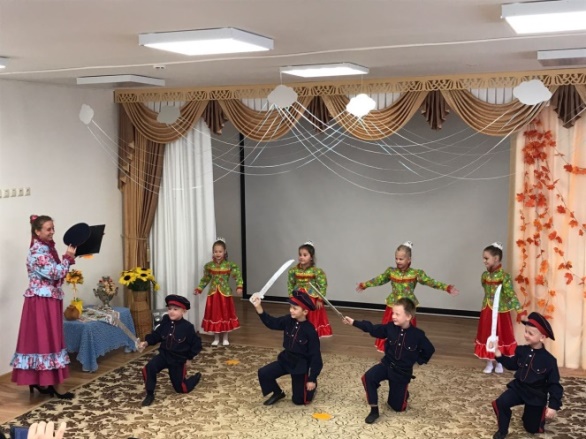 -Рассматривание картинок, открыток и иллюстраций о родном крае. -Экскурсия в библиотеку «Знакомство с бытом донских казаков».-Игры донских казачат (Ручеёк, Плетень и др.) Заключительный этап -Проведение итогового праздника «Осенние посиделки на Покров» Вывод: Приобщая детей к историческим данным родной культуры, традициям, мы развиваем личность каждого ребенка, так, как только на основе прошлого можно понять настоящее, предвидеть будущее. А народ, не передающий все самое ценное из поколения в поколение, - народ без будущего.Итоговый праздник «ОСЕННИЕ ПОСИДЕЛКИ»(сокращенный вариант, старшая и подготовительная группы)Ведущая: 
Здравствуйте, люди добрые. 
Гости, дорогие! 
Рады вас видеть у себя в гостях.
Здесь, для вас гостей дорогих
Будет праздник большой,
Праздник радостный.
По православному «Покров» называется.
Вот так чудо-чудеса…
Пожелтели все леса!
Время сказочных даров-
Будем праздновать Покров!
Осень землю покрывает
Пёстрым, праздничным ковром.
Так природа поздравляет
Нас с Великим Покровом!А кто знает, что такое покров, на какое слово похоже?Дети: На покрывало.Давайте поиграем в веселую, дружную игру «Покрывало».
Ведущая:
Пришел к нам октябрь-батюшка
Принес с собой наш любимый праздник – Покров!
Этот народный праздник казаки праздновали как встречу осени с зимой. «На Покров до обеда осень, а после обеда зима». К этому дню все полевые работы были окончательно завершены и для народа наступали дни праздного времяпровождения. С покрова дня во всей России начинались регулярные посиделки. В Покров-праздничек добрые хозяюшки начинают топить печи да приговаривать особые слова:
Батюшка-Покров,
Натопи нашу хату без дров!
С днем Покрова был связан обряд «запекания углов». Обычно хозяйка пекла «блины». Первый блин разламывался на четыре части, которые раскладывали в четырех углах избы. Одновременно домового просили о том, чтобы он не пускал в избу холод.
А давайте и мы с вами блинов напечем.Проводится игра «Напеки блины»Ведущая: Ох, славно поиграли.Пока девушки блины пекли, молодые казаки соревновались в ловкости, они скакали на лошадях и пытались сбить соломенного болвана.Вот мы сейчас и проверим кто у нас самый ловкий казак.Эстафета: «Ловкий наездник»
Ведущий: 
Во чтобы нам ещё поиграть? Да и гостей позвать.
А завьём ка мы «Плетень»
Дети и гости играют в игру «Плетень»Ведущий: Вот и заканчиваются наши Покровские посиделки. Порезвились да погуляли, родной край прославили. Любите свой край, почитайте родителей, следуйте традициям своего народа.